EK–2 FARUK KIZIKLI İLKOKULU EYLEM PLANIHızır GÜNDOĞMUŞ                 Okul MüdürüS.NEYLEMKONULARIAÇIKLAMASORUMLUBİRİMTARİH1Yüz Yüze Eğitimin Başlaması Durumunda İhtiyaç Duyulan Alanlarda Öğretmen Talep EdilmesiOkul Müdürlüğü, proje faaliyetlerinin verimli bir şekilde yürütülmesi için ihtiyaç duyulan alanlardaki (Branş ve Rehber) öğretmenlerin temin edilmesi için İl Millî Eğitim Müdürlüğü’ne talepte bulunur.Okul MüdürlüğüEkim-Kasım2Okul Ders Programlarının Öğrenci İhtiyaçlarına Göre AyarlanmasıOkulda ders programları hazırlanırken öğrenci başarısını olumsuz yönde etkileyecek durumlardan kaçınılarak programlar öğrenciyi yormayacak ve daha iyi öğrenme gerçekleşecek şekilde düzenlenecektir.Okul MüdürlüğüEkim-Kasım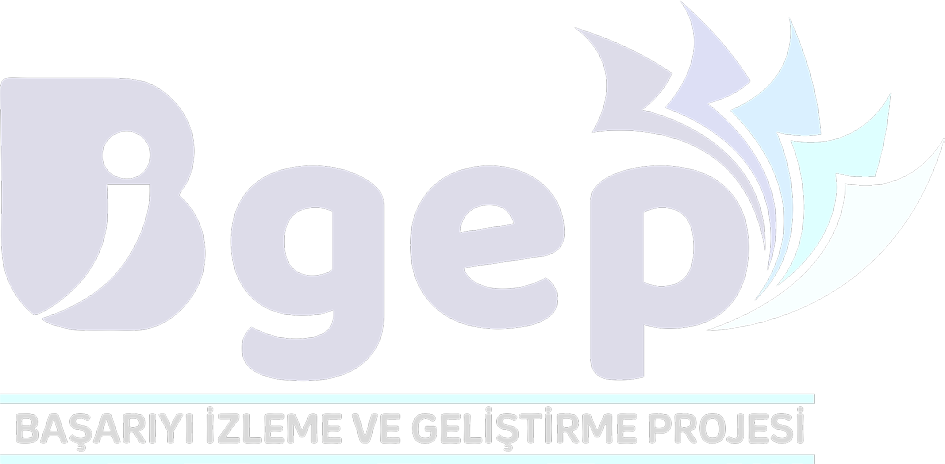 3Başarıyı İzleme ve Geliştirme Projesi Okul Komisyonu ve Proje Ekiplerinin GüncellenmesiOkul öncesi Okul KomisyonuHızır GÜNDOĞMUŞ, Elis SARAL, Sevgi ALKAN ÖZDEMİR, Ebru YÜCEL, Özlem DEMİRBAŞOkul MüdürlüğüEkim-Kasım3Başarıyı İzleme ve Geliştirme Projesi Okul Komisyonu ve Proje Ekiplerinin Güncellenmesiİlkokul Okul KomisyonuHızır GÜNDOĞMUŞ, Elis SARAL,                         Sevgi ALKAN ÖZDEMİR, Adnan YAMAN,         Şükriye SIKDAĞ, Arzu YANTEMUROkul MüdürlüğüEkim-Kasım4ToplantılarOkul komisyonu her ay toplanarak öğrencilerin dersler bazında başarısı yönünde değerlendirmeler yapar. Başarısı düşen öğrencilerle ilgili aylık toplantılarda çözüm önerileri geliştirir ve öğrencilerin akademik başarılarının arttırılması ile ilgili kararlar alır.Okul Komisyonu2021-2022Eğitim-Öğretim Yılı Süresince5Sosyal Kulüp veOrtamların Hazırlanmasıİl ve ülke genelinde düzenlenen yarışmalara / olimpiyatlara öğrenci yetiştirmek amacıyla Okul Müdürlüğü ve ilgili zümre öğretmenleri başkanlığında sosyal kulüpler kurar ya da uygun fırsat ve ortamlar hazırlayarak çalışmaların yapılmasını sağlarOkul Komisyonu ve İlgili Zümre ÖğretmenleriEkim-Kasım6Yönetici, Öğretmen ve Öğrencinin GelişimiÖğretmenler ve okul yönetimi; ihtiyaç duyulan alanlarda İl Milli Eğitim Müdürlüğüne hizmet içi eğitim, seminer ve kursların düzenlenmesi için talepte bulunur.Eğitimlerin yapılmasını sağlayarak veya farklı kurum ve kuruluşlarla iş birliği yaparak okula eğitim hizmetleri sunar.Okul Müdürlüğü2021-2022Eğitim-Öğretim Yılı Süresince7Okul-Veli işbirliğinin ArttırılmasıÖğrencilerin akademik, sosyal, sportif, başarısı ve projetabanlı çalışmaları için veliler okula davet edilerek okul-veli bağı güçlendirilmesi sağlanır. Okul rehberlik servisiaracılığıyla veli bilgilendirme toplantıları düzenlenirOkul Komisyonu2021-2022Eğitim-Öğretim Yılı Süresince8Okul Projelerinin BİGEP İzleme ve Değerlendirme Modülüne KaydedilmesiOkulda yürütülen projeler (Erasmus+, eTwinning, TÜBİTAK, ulusal ve uluslararası) okul müdürlükleri tarafından BİGEP İzleme ve Değerlendirme Modülüne kaydedilir.Okul Müdürlüğü2021-2022Eğitim-Öğretim Yılı Süresince9Kitap Okuma Alışkanlığı Kazandırmaya Yönelik Proje GeliştirilmesiHer okul kendi kademesi ve öğrencilerinin ilgi ve ihtiyaçları doğrultusunda kitap okuma projesi geliştirir ve bu projeyi, Projesi Yönetim Sistemindeki yerel projeler bölümüne kaydeder. Okul Müdürlüğü tarafından oluşturulan sosyal medya hesabına onaylanan projelerin faaliyetlerini paylaşır.Okul Komisyonu2021-2022Eğitim-Öğretim Yılı Süresince10Balıkesir Yüz yüze / Uzaktan Öğrenme Şenliği’ne Katılım BaşvurusuOkullarda iyi örnek teşkil eden projelerin ve uygulamaların sergilenmesi amacıyla “Balıkesir Yüz yüze / Uzaktan Öğrenme Şenliği”ne katılım sağlayabilmek için İl Proje Hazırlama ve Teknik Ekibine başvuruda bulunur.Okul Müdürlüğü veOkul KomisyonuNisan-Mayıs11Motivasyonun Arttırılması ve Kaygının AzaltılmasıÖğrencilere ders çalışma alışkanlıklarını kazandırmak, öğrencilerin motivasyonunu arttırmak, sınav kaygısını ve teknoloji bağımlılığını azaltmak için yüz yüze / çevrimiçi bilgilendirme toplantıları ve seminerler düzenler. Bu seminerler, özellikle son sınıf öğrencilerine düzenli aralıklarla uygulanabilir.Okul Müdürlüğü, Okul Rehberlik Servisi2021-2022Eğitim-Öğretim Yılı Süresince12ÖdüllendirmeÜst kurullarca yapılan ödüllendirme dışında, ödüllendirme gerekli şekilde ve gerektiği takdirde okul müdürlüğünce de yapılır.Okul Müdürlüğü2021-2022Eğitim-Öğretim Yılı Süresince13Projenin RaporlanmasıProjeye ait yapılan çalışmalar ve projenin değerlendirilmesi ile ilgili yılsonunda İl/İlçe Proje Yürütme Kuruluna rapor sunar.Okul MüdürlüğüTemmuz